Obec Tetov, Tetov 22, 533 16 Vápno u Přelouče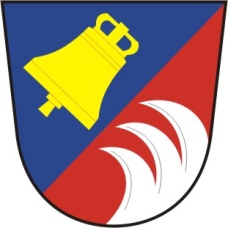 Starostka obce Tetov Vás zve na Zasedání zastupitelstva obce Tetov č. 1/2021, konané dne 27.1. 2021  od 17.00 hod. v zasedací místnosti OÚProgramProgram : 1. Zahájení                                   2. Ověření zápisu z minulé schůze OZ                                    3.projednání a schválení návrhu rozpočtu na rok 2021                                   4. rozpočtové opatření č.5/2020                                    5 . projednání a schválení  žádosti TJ SK Tetov                                    6. projednání a schválení servisní smlouvy MOPOS Pardubice                                    7. informace DČOV                                    8. diskuse, různé                                    9. návrh usnesení                                    10. závěr                                                                                                   Ivana Rajnetová                                                                                                    Starostka obce Vyvěšeno  :  30.11.2020Sejmuto :      9. 12. 2020Přijetím dalších opatření se ve vztahu k zasedání zastupitelstev (a dalších orgánů obce, či výborů a komisí) se prozatím nic nemění. Nadále platí, že zasedání zastupitelstev a jiných orgánů nepodléhají zákazu konání hromadných akcí, avšak platí pro ně některá omezení. Účast veřejnosti nemůže přesáhnout sto osob (do veřejnosti se nezapočítávají členové zastupitelstva), zároveň musí mít každý účastník zajištěné místo k sezení a rozestupy mezi jednotlivými zástupci veřejnosti musejí být alespoň 2 metry. Samozřejmostí je povinnost nošení roušek a jiných ochranných prostředků dýchacích cest. Nadále je možné konat zasedání zastupitelstva, rady a jiných orgánů on-line, tedy prostřednictvím videokonference nebo telekonference, zároveň je možné tímto způsobem zajistit účast jen některých členů příslušného orgánu obce. Zároveň platí, že tyto orgány nemohou rozhodovat korespondenčně, tedy tzv. per rollam.